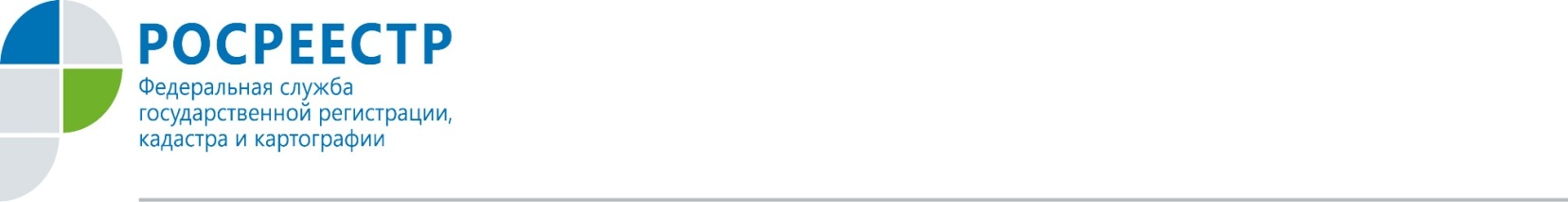 УПРАВЛЕНИЕ РОСРЕЕСТРА ПО ОРЛОВСКОЙ ОБЛАСТИ ИНФОРМИРУЕТЕжегодно 24 июля празднуется День кадастрового инженера в России — праздник специалистов умело совмещающих несколько профессий в одной – юриста, геодезиста, землеустроителя и оценщика. Кадастровый инженер — специалист, выполняющий кадастровые работы по объектам недвижимости. Услуги кадастрового инженера включают в себя определение местоположения границ земельных участков и объектов капитального строительства, результатом которых является межевой или технический план, акт обследования. На сегодняшний день более 200 кадастровых инженеров осуществляют свою профессиональную деятельность на территории Орловской области.Ваше трудолюбие, профессионализм, ответственность и преданность любимому делу заслуживает признания и глубокого уважения.В этот праздничный день желаем вам и вашим близким доброго здоровья, благополучия, новых свершений и профессиональных побед!Пресс-служба УправленияРосреестра по Орловской области 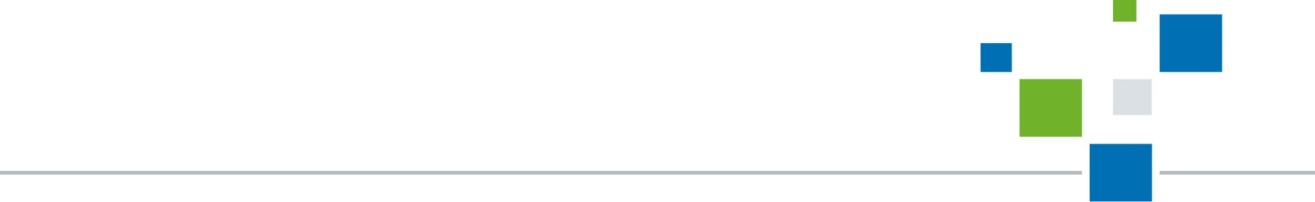 